FORMULAIRE DE PARTICIPATIONConcours “Leonardo 4 Children 2020: Climate Action” Fables sur l’action pour le climat(pour enfants de 6-12 ans)Envoyez ce formulaire de participation à: leonardo@carano4children.orgéInizio modulo*Données obligatoiresEn soumettant sa candidature, le demandeur accepte les «Conditions générales» de ce concours et la politique de confidentialité (page 12). *  ouiLe demandeur déclare avoir reçu l'autorisation des représentants légaux des enfants participants pour participer au concours. Dans le cas où l'enfant gagnerait un prix, une preuve spécifique de l'autorisation des représentants légaux des enfants et les coordonnées correspondantes (nom, prénom, email) seront demandées. * ouiLe demandeur autorise, sur la base d'une autorisation expresse des représentants légaux, la fondation «Carano 4 Children» à utiliser et publier le nom et le prénom du ou des enfants participants. oui nonVeuillez joindre à l’e-mail la version électronique de la fable 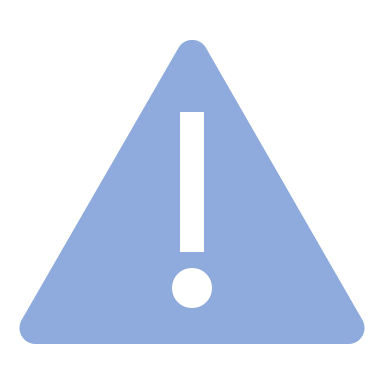 Nom adulte*Ecole *Ville*Rôle (enseignant, parent, autre)*Pays*E-mail*Titre de la Fable sur l’Action pour le Climat 